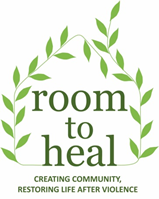 Casework Volunteer 1 day per week on TuesdaysDeadline: Friday 27 September 2019, by 5pmRoom to Heal is a human rights charity and therapeutic community based in London. We support refugees and asylum seekers who have survived torture, trafficking and other gross human rights abuses to rebuild their lives in exile through an integrated programme of therapeutic and casework assistance. At the heart of our work lies the cultivation of community, through which our members can restore meaningful relationships with themselves and others, overcoming the legacy of their traumatic experiences. We support over 100 members from 30 different countries. About the role We are looking for a volunteer to support our casework team 1 day per week, on Tuesdays. This role will entail supporting our members in the provision of information, advice and advocacy. You will be working directly with members, so it is essential that you are prepared for a frontline position in which you will be supporting people in distress who are facing a difficult, often prohibitive immigration system. In this role, you will be advocating on behalf of members or supporting them to communicate with legal representatives, medical professionals or third party organisations. You will receive training and materials from our caseworkers, and will be working closely with them.Tuesdays are the busiest days for our community – being the day that our members attend for group therapy, a community lunch and afternoon activities. We are looking for a volunteer to support us throughout the day, assisting our members resolve immediate casework needs and queries following our community lunch.Main tasksCarry out research relating to our casework remit in order to support Room to Heal members access further opportunitiesCarry out casework with Room to Heal members pertaining to education and employment; access to healthcare; destitution and housing; welfare and benefits; and immigration and asylum supportArrange appointments with members as neededFollow up on casework appointments, which might entail liaising with solicitors and medical professionals, or other third party organisationsKeep accurate records of all casework undertakenDraft letters of support for membersEncourage, support and empower members to undertake their own casework where possibleRemain abreast of changes in immigration and civil law, including changes to legal aid and statutory benefitsAttend staff meeting on Tuesday morningsOccasionally carry out admin tasks as neededSupport the community with the organisation of the lunch and activities as neededPerson SpecificationEssentialSignificant interest and/or experience in working in a community settingUnderstanding of the hostile environment policies and their impact on survivors of torture and organised violenceExperience of working with refugees and asylum seekersKnowledge of the UK and EU asylum and immigration processAbility to demonstrate sensitivity when working with membersKnowledge of statutory rightsCommitment to supporting and empowering members in accessing their rights and forging an independent life in the UKAbility to work to deadlines and manage a number of competing demandsComputer literacyAbility to take initiative and work independentlyExcellent written and spoken EnglishDesirable Experience of undertaking casework (liaising with legal and medical professionals, making referrals)Experience of advocacy work with asylum seekers and refugeesExperience working with survivors of torture, trafficking and organised violenceAbility to maintain enthusiasm for a high level of contact with clientsExperience of establishing and maintaining professional boundariesExperience of closely working as a small teamKnowledge of communities and service providers dedicated to supporting migrantsRequirementsTo undergo a DBS check, unless you already have one dated within the past 6 months. A minimum commitment of 6 months To adhere to the General Data Protection Regulation 2018 and Room to Heal’s confidentiality policy at all times.What we can offerValuable casework experience and the opportunity to access trainingMonthly supervision with an external therapist (on Tuesdays)Travel reimbursed (up to £5 per day)How to applyPlease send a cover letter outlining how you meet the person specification for this role and explain why you are interested in volunteering at Room to Heal to anna@roomtoheal.org. The deadline for this role is Friday 27 September 2019 by 5pm.